岐阜県社会福祉協議会では、県内にお住まいの方・県内学校・福祉施設に、車いすや
高齢者疑似体験セットなどを無償で貸出しています。
学校や地域での福祉教育や体験学習等にご利用下さい。
（貸出期間は原則１週間です。車いすの長期貸出は行っておりません）
ご希望の方は、ボランティア・市民活動支援センターまでご相談ください。平成２８年９月現在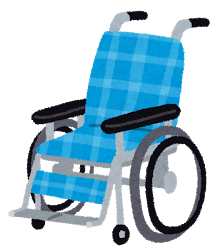 ※上記パネルは、A4サイズ(PDF)データもございます。必要があればご連絡ください。車いす　１６台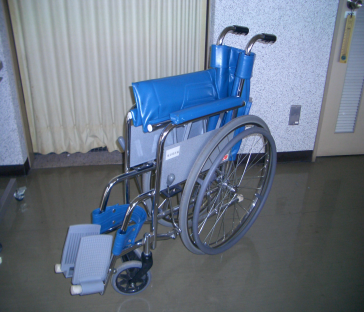 点字板　４０セット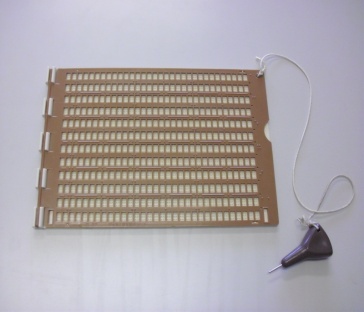 白杖・アイマスク　４３本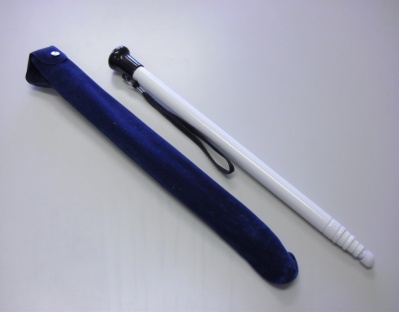 アルミステッキ　１４本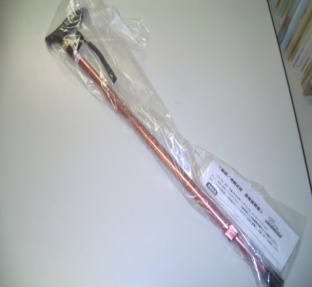 視力障がい体験ボード２セット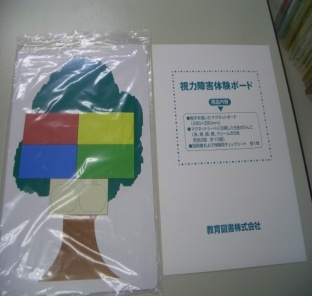 視覚障がい体験プレートセット１セット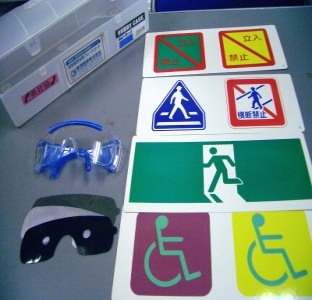 高齢者疑似体験セット高齢者疑似体験セット高齢者疑似体験セット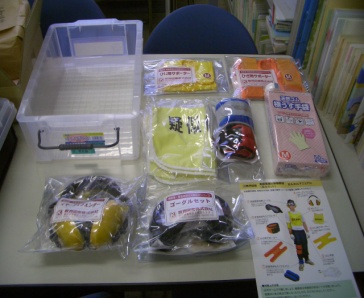 ≪セット内容≫　◇Mサイズ（１２点セット）（手首用おもり（ウエイト）、足首用おもり（ウエイト）、ひざ用サポーター、ひじ用サポーター、ゼッケン、前かがみ姿勢体験ベルト、イヤーディフェンダー、おもり付ベスト、視覚障害体験ゴーグル）　◇Sサイズ（４点セット）（手首用おもり（ウエイト）、足首用おもり（ウエイト）、ひざ用サポーター、ひじ用サポーター、ゼッケン、前かがみ姿勢体験ベルト、イヤーディフェンダー）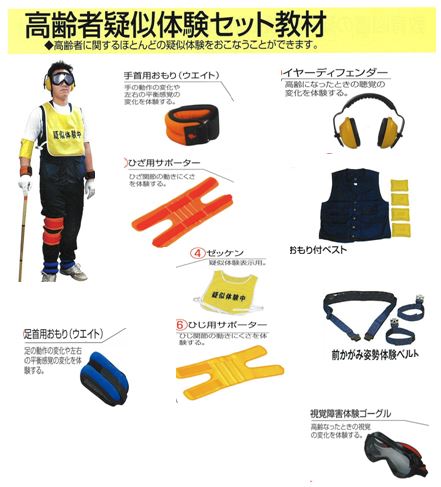 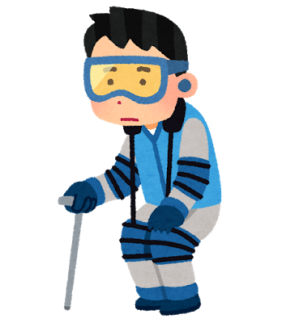 ≪セット内容≫　◇Mサイズ（１２点セット）（手首用おもり（ウエイト）、足首用おもり（ウエイト）、ひざ用サポーター、ひじ用サポーター、ゼッケン、前かがみ姿勢体験ベルト、イヤーディフェンダー、おもり付ベスト、視覚障害体験ゴーグル）　◇Sサイズ（４点セット）（手首用おもり（ウエイト）、足首用おもり（ウエイト）、ひざ用サポーター、ひじ用サポーター、ゼッケン、前かがみ姿勢体験ベルト、イヤーディフェンダー）≪セット内容≫　◇Mサイズ（１２点セット）（手首用おもり（ウエイト）、足首用おもり（ウエイト）、ひざ用サポーター、ひじ用サポーター、ゼッケン、前かがみ姿勢体験ベルト、イヤーディフェンダー、おもり付ベスト、視覚障害体験ゴーグル）　◇Sサイズ（４点セット）（手首用おもり（ウエイト）、足首用おもり（ウエイト）、ひざ用サポーター、ひじ用サポーター、ゼッケン、前かがみ姿勢体験ベルト、イヤーディフェンダー）ボランティア活動パネル　１５枚（85㎝×60㎝）ボランティア活動パネル　１５枚（85㎝×60㎝）ボランティア活動パネル　１５枚（85㎝×60㎝）①　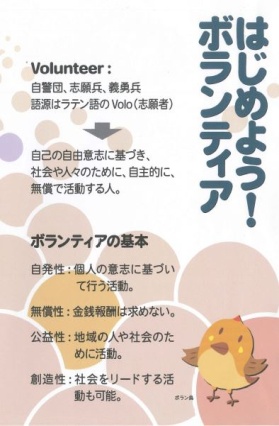 ②　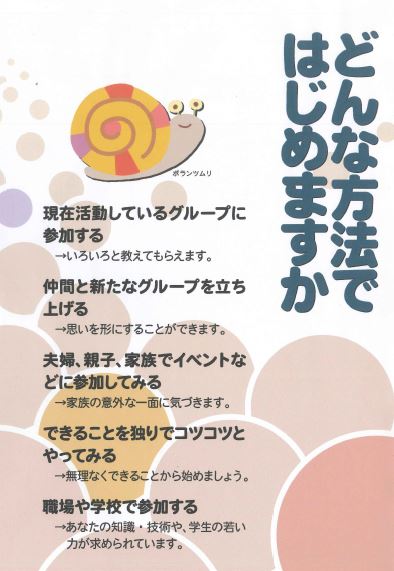 ③　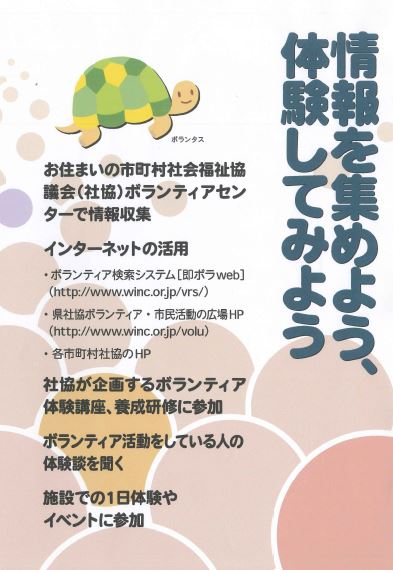 ④　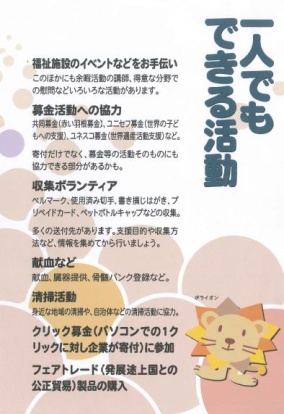 　⑤　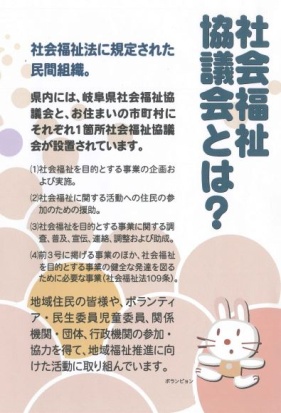 ⑥　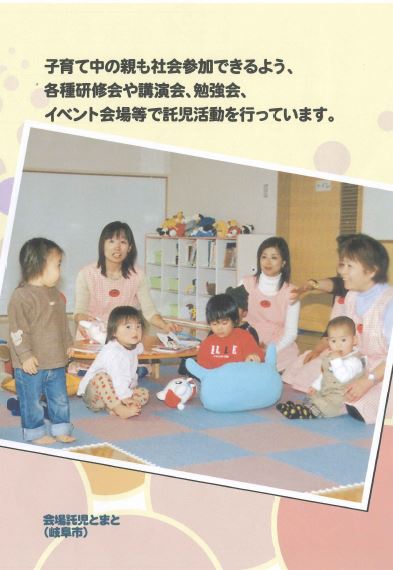 ⑦　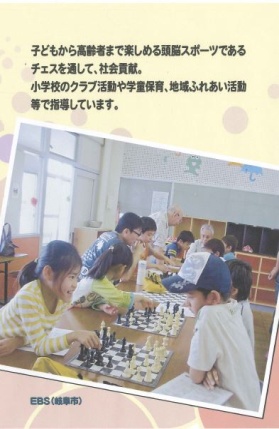 ⑧　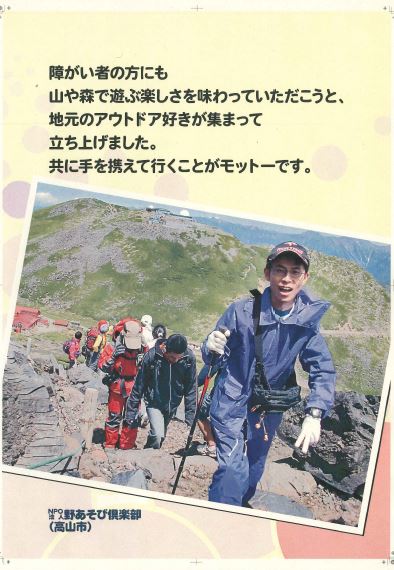 ⑨　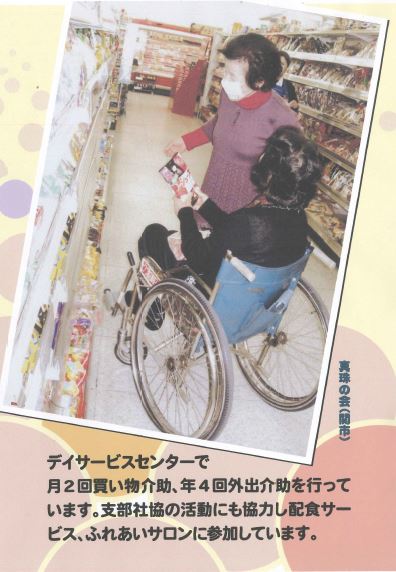 ⑩　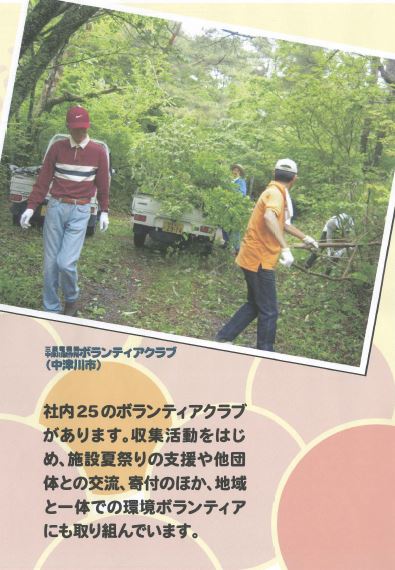 ⑪　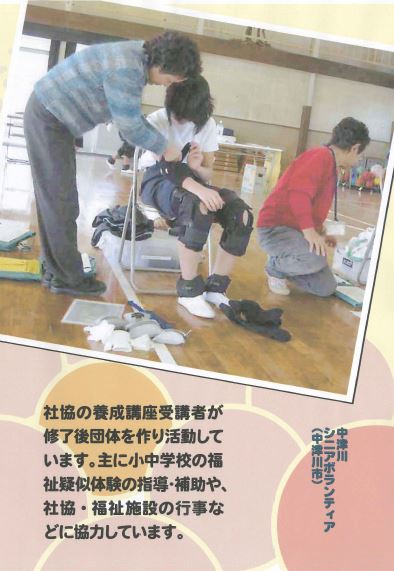 ⑫　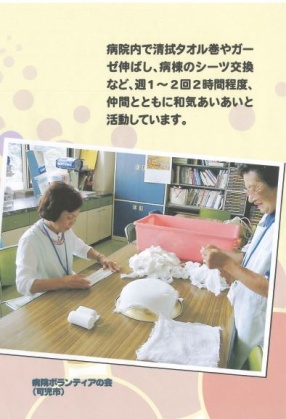 ⑬　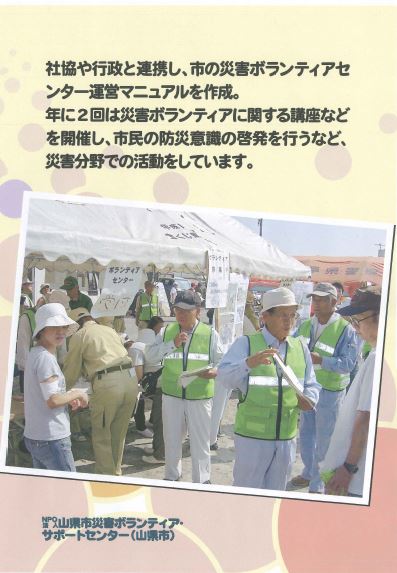 ⑭　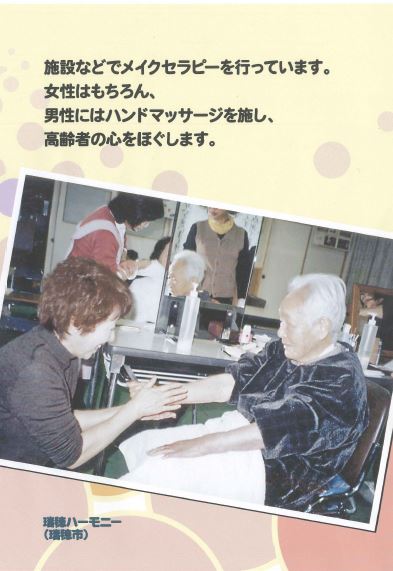 ⑮　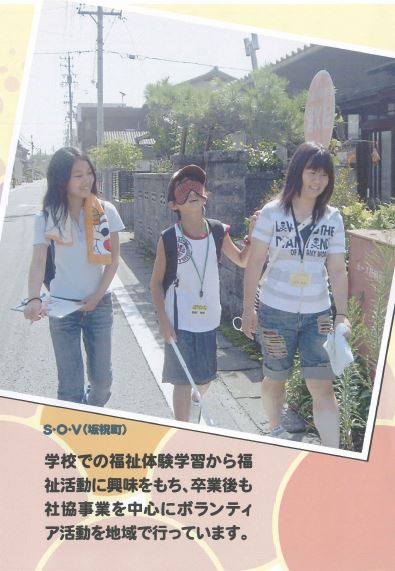 